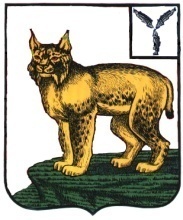 АДМИНИСТРАЦИЯТУРКОВСКОГО МУНИЦИПАЛЬНОГО РАЙОНАCАРАТОВСКОЙ ОБЛАСТИПОСТАНОВЛЕНИЕОт 27.09.2022 г.      № 681 Об индексации (увеличении) должностных окладов (окладов, ставок заработной платы) работников муниципальных учреждений  района, работников, замещающих должности, не являющиеся должностями муниципальной службы районаНа основании Устава Турковского муниципального района и в соответствии с решением Собрания депутатов Турковского муниципального района «Об оплате труда работников муниципальных учреждений Турковского муниципального района» администрация Турковского муниципального района ПОСТАНОВЛЯЕТ:          1.Увеличить с 1 октября 2022 года в 1,038 раза  должностные оклады (оклады, ставки заработной платы):работников муниципальных казенных,  бюджетных и автономных учреждений района;работников, замещающих должности, не являющиеся должностями муниципальной службы района, и осуществляющие техническое обеспечение деятельности органов местного  самоуправления района. 2. Финансовое обеспечение расходов, связанных с реализацией настоящего постановления, осуществлять за счет бюджетных ассигнований и в пределах лимитов бюджетных обязательств, предусмотренных главным распорядителям средств бюджета муниципального района на текущий финансовый год.3.  Установить, что при увеличении размеры должностных окладов  (окладов, ставок заработной платы) работников, указанных в пункте 1 настоящего постановления, округляются до целого рубля в сторону увеличения.4.Опубликовать настоящее постановление в официальном информационном бюллетене «Вестник Турковского муниципального района» и разместить на официальном сайте администрации Турковского муниципального района в информационно-телекоммуникационной сети «Интернет».5. Контроль за исполнением настоящего постановления оставляю за собой.Глава Турковскогомуниципального района				                           А.В. Никитин